Träningstider v. 27-28 grupp A-B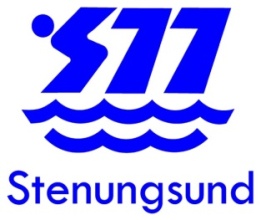 OBS! Tiderna nedan är bassängtider. Man är på plats 30min innan utsatt tid, ombytt och klar för uppvärmning.Vecka 29, 30, 31 SommaruppehållInfo om tider och läger v. 32, 33 kommer inom kortVecka 34 kör vi igång med vanliga träningstider igenv. 27A-BMån3/716:00-18:00 SundahallenTis4/709:00-10:30 & 17:00-19:00 SundahallenOns5/709:00-10:30 & 17:00-19:00 SundahallenTors6/709:00-10:30 & 17:00-19:00 SundahallenFred7/709:00-11:00 Trollhättans ute 50:a, träning ihop med TSSLör8/7LedigtSön9/716:00-18:00 Trollhättans ute 50:a, träning ihop med TSSv. 28A-BMån10/716:00-18:00 SundahallenTis11/709:00-10:30 SundahallenOns12/7Avresa Sum-SimTors13/7Sum-Sim i MalmöFred14/7Sum-Sim i MalmöLör15/7Sum-Sim i MalmöSön16/7Sum-Sim i MalmöI Trollhättan byter man om inne, och går ut till bassängområdet. Där behövs en 10:a till skåpen.Se till ha med varma kläder även om det är sol och 20 grader, man är ändå kall när man går upp ur bassängen.Man skall ha skor med sig till varje pass i Trollhättan då vi kommer springa en del på gräsmattan.